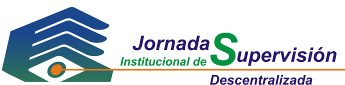 EJE CAFETERO Armenia 09 de abril de  2014PROGRAMAMIERCOLES 09 DE ABRIL  2014 – JORNADA ACADÉMICALUGAR:				Hotel Armenia – Avenida Bolívar Calle 8 N-67 					Salón Colombia7:00 a.m. a 8:00 a.m. 		Inscripciones8:00 a.m. a 9:00 a.m.			Himnos de Colombia y  QuindíoIntervención				DARIO CASTILLO SANDOVAL					Presidente Ejecutivo Confecoop					LEONOR ROSARIO ESPINOSA HERNÁNDEZ 					Directora Ejecutiva Confecoop Quindío					MILLER GARCÍA PERDOMO					Presidente Corporativo- AnalfeInstalación 				OLGA LUCÍA LONDOÑO HERRERA					Superintendente9:00 a.m. a 10:00 a.m.    	Prevención y control de riesgos asociados al lavado de    activos y la financiación del terrorismo                                         		WILLIAM CASTELLAÑOS		Profesional Unidad de Información y Análisis 	Financiero 	UIAF10:00 a.m. a 10:15 a.m.  		Coffee Break10:15 a.m. a 12:30 p.m.		Hacía el proceso de convergencia en el sector de 	Economía 	Solidaria FELIPE JÁNICA Consultor de EY, experto Normas Internacionales de 	Información Financiera - NIIFMIERCOLES 09 DE ABRIL DE 2014 LUGAR: Hotel Armenia – Avenida Bolívar Calle 8 N-672:30 pm a 5:00 pm			TALLER “HACÍA EL PROCESO DE 								CONVERGENCIA A LAS NIIF”					Olga Lucía Londoño Herrera – Superintendente					Guillermo Hoyos Higuita- Superintendente Delegado					Beatriz López Ortega-Intendente Delegatura Financiera					Felipe Jánica - Consultor EY, experto en NIIF					Lugar: Salón Colombia		2:00 p.m. a 5:00 p.m.      	ENCUENTROS DE SUPERVISIÓN (Para entidades convocadas por la Delegatura para la Supervisión del Ahorro y la Forma Asociativa)Las reuniones de supervisión se realizarán de conformidad con el horario establecido para cada organización convocada.Supervisores: Martha Arévalo y Gloria Vargas.Coordinadora Grupo de Supervisión: Diana Yineth ParraJefe de área:   GUILLERMO HOYOS HIGUITASuperintendente Delegado para la Supervisión de la Forma Asociativa del Cooperativismo.  8:00 am a 5:00 pm		ENCUENTROS DE SUPERVISIÓN  (Para entidades 	convocadas por la Delegatura para la Supervisión de la 	Actividad Financiera en el Cooperativismo).	Las reuniones de supervisión se realizarán de conformidad 	con el horario establecido para cada organización convocada.           Supervisor: Martha Nury Beltrán            Jefe de área: 	BEATRIZ LOPEZ
Intendente Delegatura para la Supervisión de la Actividad Financiera del Cooperativismo.2:00 p.m. a 5:00 p.m.	SERVICIOS DE INTERACCIÓN CIUDADANAAtención de consultas jurídicas, administrativas, contables y jurídicas. Orientación sobre trámites, quejas, peticiones y reclamos. Responsable: Guillermo Hoyos Higuita - Superintendente Delegado para la Supervisión de la Forma Asociativa del Cooperativismo.  					Salón: Salento y La Tabaida------------------------------------------------------------------------------------------------------------------------------JUEVES 10 DE ABRIL DE 2014 LUGAR: Hotel Armenia – Avenida Bolívar Calle 8 N-67Salón Montegro y Quimbaya8:00 a.m. a 5:00 p.m.			ENCUENTRO CON LA SUPERINTENDENTE					Olga Lucía Londoño Herrera – Superintendente8:00 a.m. a 5:00 p.m.      	ENCUENTROS DE SUPERVISIÓN (Para entidades convocadas por la Delegatura para la Supervisión del Ahorro y la Forma Asociativa)Las reuniones de supervisión se realizarán de conformidad con el horario establecido para cada organización convocada.Supervisores: Martha Arévalo y Gloria Vargas.Coordinadora Grupo de Supervisión: Diana Yineth ParraJefe de área:   GUILLERMO HOYOS HIGUITASuperintendente Delegado para la Supervisión de la Forma Asociativa del Cooperativismo.  8:00 am a 5:00 pm		ENCUENTROS DE SUPERVISIÓN  (Para entidades 	convocadas por la Delegatura para la Supervisión de la 	Actividad Financiera en el Cooperativismo).	Las reuniones de supervisión se realizarán de conformidad 	con el horario establecido para cada organización convocada.           Supervisor: Martha Nury Beltrán            Jefe de área: 	BEATRIZ LOPEZ
Intendente Delegatura para la Supervisión de la Actividad Financiera del Cooperativismo.8:00 a.m. a 5:00 p.m.	SERVICIOS DE INTERACCIÓN CIUDADANAAtención de consultas jurídicas, administrativas, contables y jurídicas. Orientación sobre trámites, quejas, peticiones y reclamos.Responsable: Guillermo Hoyos Higuita - Superintendente Delegado para la Supervisión de la Forma Asociativa del Cooperativismo.  ------------------------------------------------------------------------------------------------------------------------------VIERNES 11 DE ABRIL DE 2014 - ENCUENTRO DE SUPERVISIÓNLUGAR: Hotel Armenia – Avenida Bolívar Calle 8 N-67Salón Montegro y Quimbaya8:00 a.m. a 12:00 m.      	ENCUENTROS DE SUPERVISIÓN (Para entidades convocadas por la Delegatura para la Supervisión del Ahorro y la Forma Asociativa)Las reuniones de supervisión se realizarán de conformidad   con el horario establecido para cada organización convocada.Supervisores: Martha Arévalo y Gloria Vargas.Coordinadora Grupo de Supervisión: Diana Yineth ParraJefe de área:   GUILLERMO HOYOS HIGUITASuperintendente Delegado para la Supervisión de la Forma Asociativa del Cooperativismo.  8:00 a.m. a 12:00 m.	SERVICIOS DE INTERACCIÓN CIUDADANAAtención de consultas jurídicas, administrativas, contables y jurídicas. Orientación sobre trámites, quejas, peticiones y reclamos.Responsable: Guillermo Hoyos Higuita - Superintendente Delegado para la Supervisión de la Forma Asociativa del Cooperativismo.  